MEKANISME PENGHAPUSAN DENDA PIUTANG PAJAK KENDARAAN BERMOTOR (PKB) YANG KADALUARSA PADA CABANG PELAYANAN DINAS PENDAPATAN DAERAH PROVINSI WILAYAH KABUPATEN BANDUNG II SOREANGLAPORANDiajukan Untuk Memenuhi Salah Satu SyaratDalam Mencapai Sebutan Ahli MadyaPada Jenjang Program Diploma IIIJenjang Program Keuangan dan Perbankan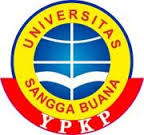 Oleh :Risa MayangsariA0011411RB1012FAKULTAS EKONOMIUNIVERSITAS SANGGA BUANA YPKPBANDUNG2017